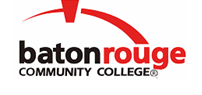 Baton Rouge Community CollegeAcademic Affairs Master SyllabusDate Approved:	4 March 2021Term and Year of Implementation:	Spring 2022Course Title:	American Sign Language IIIBRCC Course Rubric:	ASLS 1113Previous Course Rubric:	     Lecture Hours per week-Lab Hours per week-Credit Hours:	3-0-3Per semester:  Lecture Hours-Lab Hours-Instructional Contact Hours:	45-0-45Louisiana Common Course Number:	     CIP Code:	16.1601Course Description:	Builds on skills learned in American Sign Language II with an emphasis on complex grammatical features and vocabulary, short stories, narratives, and dialogues. Students will also broaden their knowledge of the Deaf community and Deaf culture. Course instruction is primarily in American Sign Language (ASL).Prerequisites:		ASLS 1023, ASLS 1033, and ENGL 1013 with a grade of “C” or betterCo-requisites:		NoneSuggested Enrollment Cap:	30Learning Outcomes.  Upon successful completion of this course, the students will be able to:1.	Demonstrate appropriate use of advanced grammatical and structural features of ASL. 2.	Display speed and fluency in expressive and receptive ASL skills.  3.	Incorporate a more advanced vocabulary in signed conversations.  4.	Identify characteristics of ASL and Deaf culture. General Education Learning Outcome(s):  This course supports the development of competency in the following area(s).  Students will:Determine the meaning of words as they are used in context. (General Education Competency:  Communication)Assessment Measures.  Assessment of all learning outcomes will be measured using the following methods:1.	Homework assignments consisting of composition and grammar exercises2.	Instructor-designed expression assignments and tests3.	Instructor-designed expressive quizzes4.	Instructor-designed midterm and final exams5.	In-class and at-home video recordings of signing skills6.	Exams that require viewing and responding to recorded ASL conversations with Deaf individualsInformation to be included on the Instructor’s Course Syllabi:Disability Statement:  Baton Rouge Community College seeks to meet the needs of its students in many ways.  See the Office of Disability Services to receive suggestions for disability statements that should be included in each syllabus.Grading: The College grading policy should be included in the course syllabus.  Any special practices should also go here.  This should include the instructor’s and/or the department’s policy for make-up work.  For example in a speech course, “Speeches not given on due date will receive no grade higher than a sixty” or “Make-up work will not be accepted after the last day of class”.Attendance Policy:  Include the overall attendance policy of the college.  Instructors may want to add additional information in individual syllabi to meet the needs of their courses.General Policies: Instructors’ policy on the use of things such as beepers and cell phones and/or hand held programmable calculators should be covered in this section.Cheating and Plagiarism:  This must be included in all syllabi and should include the penalties for incidents in a given class.  Students should have a clear idea of what constitutes cheating in a given course.Safety Concerns:  In some courses, this may be a major issue.  For example, “No student will be allowed in the lab without safety glasses”.  General statements such as, “Items that may be harmful to one’s self or others should not be brought to class”.Library/ Learning Resources:  Since the development of the total person is part of our mission, assignments in the library and/or the Learning Resources Center should be included to assist students in enhancing skills and in using resources.  Students should be encouraged to use the library for reading enjoyment as part of lifelong learning.Expanded Course Outline:I.	"Deep structures" in ASL II.	Grammatical features and non-manual markers of ASL  III.	Intermediate ASL vocabularyA.	Describing unforgettable momentsB.	Sharing descriptive factual informationC.	Explaining rules and instructionsD.	Describing accidents and physical eventsE.	Articulately describing monetary issuesF.	Accurately articulating different perspectives of issuesIV.	Advanced storytellingV.	Communication strategies used by the Deaf community       VI.	Deaf culture awareness